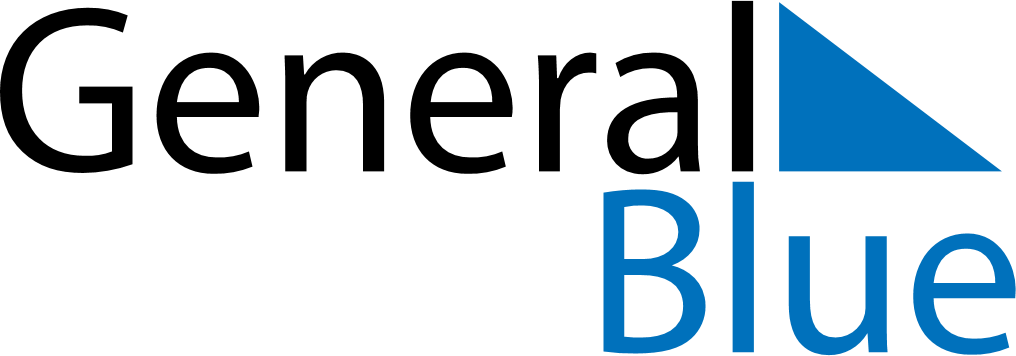 July 2029July 2029July 2029July 2029Saint BarthelemySaint BarthelemySaint BarthelemySundayMondayTuesdayWednesdayThursdayFridayFridaySaturday1234566789101112131314Bastille Day15161718192020212223242526272728293031